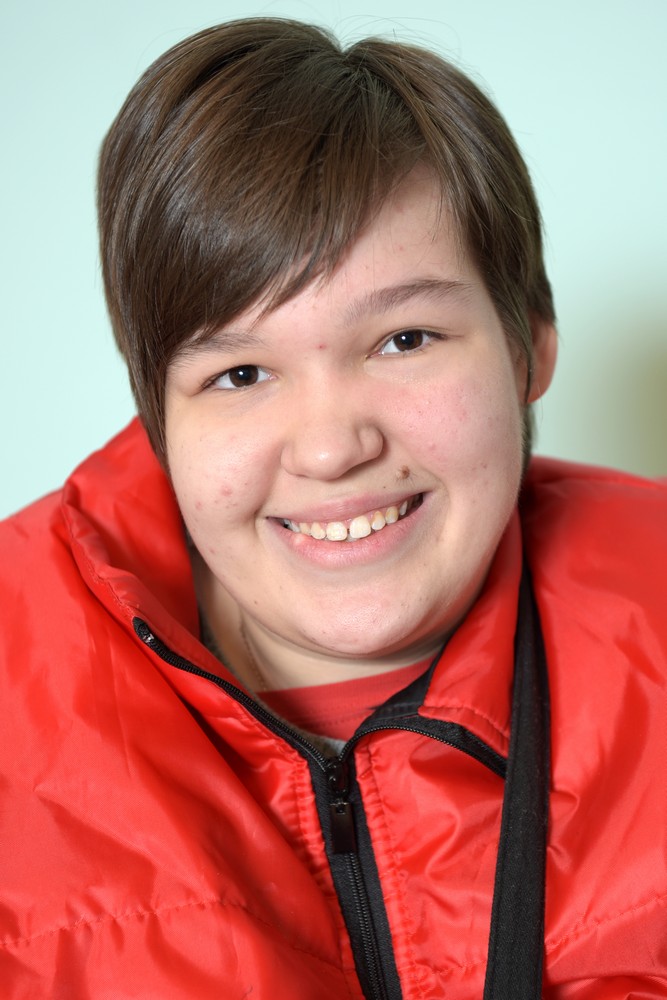 Кристина, 2004Кристина – очень приятная, улыбчивая, милая и общительная девочка. Учится старательно, хорошо. Кристине нравится смотреть телевизор и играть в компьютерные игры. К сожалению, из-за болезни девочка передвигается на инвалидном кресле, но ее жизненный оптимизм и бодрое настроение не позволяют унывать ей, Кристина не стесняется выступать со сцены, читать стихи, участвовать в театрализованных представлениях. К вещам и подаркам относится бережно. Для Кристины очень важны стабильность и спокойная обстановка вокруг, ей очень нужна поддержка семьи.